
ПЛАН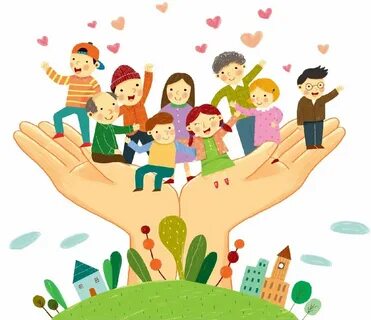 проведения шестого школьного дня в государственном учреждении образования«Средняя школа №2 г. Дзержинска»27 апреля 2024 года«Моя семья – мой дом»               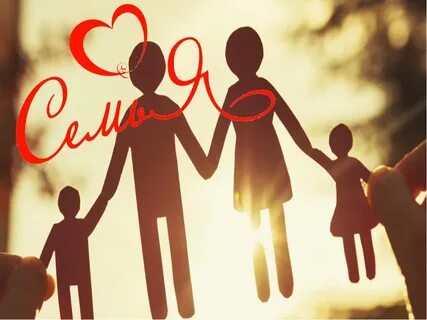 МероприятиеВремя, местоКлассОтветственныеКнижная выставка “Чернобыль боль народная”09.00
Кабинет №31-11Борисевич Т.В.Идейно-патриотический урок “Чернобыль в нашей памяти”10.00Кабинет №38-9Борисевич Т.В.Внеклассное мероприятие “Пасха радость нам несет”Конкурс рисунков “Я и моя семья”09.00
Кабинет №131-еДуденкова И.С.КТД “Встреча весны”09.00
Кабинет №25
3-еШиманская Н. С. Фотовыставка “Моя семья”10.00
Кабинет №215АМоисеева А.П.Круглый стол «Семья в жизни человека»10.00
Актовый зал5Б,8АПарфенова Е.О.Круглый стол «Семья и семейные ценности»11.00
Кабинет №206АКовалевская Д.П.Интерактивная беседа «В плену у гаджетов? Нам с гаджетами жить!»10.00
Кабинет №16БКомаровский Е.Ю.Мастерская общения “Тепло семейного очага”11.00
Кабинет №167БМедвецкая Ю.А.Конкурс сочинений “История моей семьи”11.00
Кабинет №188БМакеева Н.И.Час общения “Семья и семейные ценности”11.00
Кабинет №69ААкулова И.А.Мастерская общения “Тепло семейного очага”11.00
Кабинет №119Б
Авдеенко Л.В.Круглый стол “Одна семья, но много традиций”08.00
Кабинет №2210Фёдорова С.О.Семья, семейные ценности и традиции. Час общения09.00
Кабинет №1511Петухова Е.В.Диагностические олимпиады по 
-английскому языку
-химии
-информатике09.00
Гимназия №1 г.Дзержинска

Векша Е.Л.
Акулова И.А.
Акулова И.А.Акция«Сдай макулатуру – сбереги дерево!»09.00-14.00Школьный двор1-4Комаровский Е.Ю.Объединения по интересамОбъединения по интересамОбъединения по интересамОбъединения по интересам«Энергосбережение»10.00
Кабинет №126-7Ковалевская Д.П.Творческая мастерская «Солнышко»09.00-10.30
Кабинет №271-4Кривенков Т.И.«Весёлые нотки»10.40-12.10
Кабинет №275-7Кривенков Т.И.Факультативные занятияФакультативные занятияФакультативные занятияФакультативные занятия«Введение в спортивно-педагогические профессии»08.00
Кабинет №1110Николаенко А.К.«Техническая графика»08.00
Кабинет.№248-еКардаш Н.Л.«Кружевное очарование»08.50
Кабинет.№248-еКардаш Н.Л.«Кружевница»09.40
Кабинет.№247-еКардаш Н.Л.«Черлидинг»09.00
Актовый зал8-еПарфёнова Е.О.«Черлидинг»09.50
Актовый зал9-еПарфёнова Е.О.«Профессия моей мечты»09.00
Кабинет №69«А»Веткина Т.Н.«Профессия моей мечты»10.00
Кабинет №69«Б»Веткина Т.Н.